Информация о месте нахождения регулируемой организацииГосударственный комитет по ценам и тарифам Республики Крым


  Адрес: Республика Крым, 295001, г. Симферополь, ул. Павленко, 18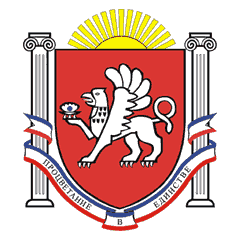 Телефон/факс приемной: (3652) 276 142Сайт: http://gkz.rk.gov.ru   http://krimchel.ru/respublikanskie-organy-vlasti/ispolnitelnye-respublikanskie/goskomitety/94-gosudarstvennyj-komitet-po-tsenam-i-tarifam-respubliki-krymГосударственный комитет по ценам и тарифам Республики Крым является исполнительным органом государственной власти Республики Крым в области государственного регулирования цен (тарифов), уполномоченным осуществлять государственное регулирование цен (тарифов) на товары (услуги) организаций, осуществляющих регулируемую деятельность на территории Республики Крым, а также контроль за их применением в соответствии с законодательством Российской Федерации и Республики Крым.РуководствоПредседатель Государственного комитета по ценам и тарифам Республики Крым
Телефон: (3652) 27-61-42Первый заместитель Председателя Государственного комитета по ценам и тарифам Республики Крым
Телефон: (3652) 52-27-88Заместитель Председателя Государственного комитета по ценам и тарифам Республики Крым (2)
Телефон: (3652) 27-61-42КонтактыПочтовый адрес: Республика Крым, 295001, г. Симферополь, ул. Павленко, 18Телефон/факс приемной: (3652) 276 142Телефон «горячей линии»: (3652) 522 793